2015年人力资源管理系列三《TTM-高级培训管理者培训 》  限额50人【课程背景】随着时代的发展与竞争的加剧，企业发现虽然不断升级硬实力，但面对复杂的经济和市场竞争环境仍然越来越力不从心。因此企业开始依赖于另一生产线的成长和发展，即企业人才生产线。 一个合格的培训管理者肩负：为企业打造第二生产线——人才生产线的使命。如何让培训价值最大化？如何配合企业的发展战略构建合理完善的人才培养体系？如何分析培训需求及拟定符合企业实际需要的培训计划？如何筛选与使用外部的培训资源？如何设计开发切合企业需要的培训课程？如何建立专业的内部培训师队伍？如何评估培训收益与效果？如何让培训的理念落地并转化到实际工作岗位中？TTM（Training on Training managers）意为培训管理者培训。对企业内部负责培训体系构建与培训管理的岗位进行全面、系统、专业训练。《培训管理者培训（TTM》旨在“正本清源”。从企业源头和目前中国培训现状的短板开始，通过对现代化培训理念、培训趋势、培训症结进行深入探讨和鞭辟入里的分析；现场演练组织发展体系、员工能力体系、培训课程体系、培训师资体系、培训执行体系、培训支持体系的建立与优化；让企业人才培养体系更加专业化。【课程收益】	收益一：现场完成《企业内部培训体系构建与优化》成果学习、实践目前最为系统、专业、实战的培训管理课程，强调“实战”与“落地”，现场演练、制定或优化“组织发展体系”、“员工能力体系”、“培训课程体系”、“培训师资体系”、“培训执行体系”、“培训支持体系”，让企业的培训体系理性、务实、系统、专业。收益二：现场完成《年度培训规划》制定或优化在课程现场完成从培训需求调研到年度培训规划制定的方案初稿，并解决遇到的实际困惑，让培训规划更好的推行。收益三：答疑解惑，带着问题来，不带问题走从前线打仗回来的人最有资格建议别人怎么战斗，课程专设“答疑解惑”环节，通过培训导师的建议以及“高手在民间”的活动，确保参与者“带着问题来，不带问题走”。收益四：优质人脉圈搭建一个支持您终身学习的平台，建立一个稳固、团结、上进、互助的同行人脉关系圈。【课程大纲及学习目标】第一部分：企业培训培训策略就像穿鞋，合适的就是最好的。培训体系的建立也应当根据企业的发展阶段和企业的人才发展战略来决定，有的放矢，有什么米，煮什么样的饭。完成这一部分内容，参训人员能够：1、陈述培训的学术定义与现实理解；2、陈述培训三个层面上的价值；3、列举培训无效的十二大症状；4、陈述培训未来发展的主趋势；5、演练“基于企业发展阶段的培训策略构建”模型；6、运用《培训成熟度自测》工具。第二部分：培训经理“表面风光，内心彷徨”的培训经理们，究竟路在何方？是天天去组织培训，当救火队长？还是亲自上阵，当讲课急先锋？其实，这些都不是你的主要职责！ 完成这一部分内容，参训人员能够：1、陈述培训经理的三种角色；2、陈述培训经理的四大使命；3、陈述培训经理的五个标准；4、陈述培训经理的六种误区；5、陈述培训经理的七大能力；6、陈述培训经理的发展路径。第三部分：培训体系培养人才不是靠培训课程，而是靠一套完善的人才培养系统，健全培训体系是建立一套完善的人才培养系统的基础工程。在这一部分内容中：通过“组织发展体系构建”这章节内容，能够：1、陈述培训体系与公司战略的关系；2、撰写公司培训部门使命、愿景、价值观；3、撰写公司培训发展规划（初稿）。通过“员工能力体系构建”这章节内容，能够：1、陈述员工能力体系构建模型；2、运用“职能分级员工能力体系构建”方法；3、运用“素养分级员工能力体系构建”方法。通过“培训课程体系构建”这章节内容，能够：1、陈述课程体系构建的模型；2、编写公司课程体系（初稿）；3、运用“岗位经验内化”项目。通过“培训师资体系构建”这章节内容，能够：1、陈述培训师资体系构建模型；2、编写公司师资体系构建方案；3、运用“内部培训力量培养”方法。通过“培训执行体系构建”这章节内容，能够：1、运用培训需求调研分析的方法；2、运用培训计划制定的模型方法；3、编写《培训实施的标准化指导书》；4、运用“柯氏四级评估”模型；6、运用“培训内化落地”方法；7、使用“培训执行五步骤”的所有工具。通过“培训支持体系构建”这章节内容，能够：1、编写公司培训机构的职能与架构；2、编写公司培训政策与制度；3、运用七种培训文化培养的措施；4、运用培训预算编写的三种方法；5、陈述培训信息化管理平台构建的要求；6、运用“培训支持体系”的所有工具。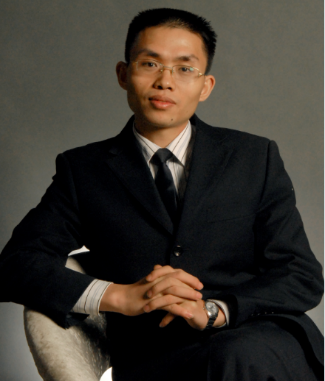 【讲师介绍】 刘议鸿老师师资背景：”基于岗位经验内化的课程开发与师资培养“项目首席顾问企业学习产品开发专家实战课程开发与培训体系构建专家GIE国际认证 教学设计师中山大学、清华大学MBA班特聘师资2013年执行淘宝大学、宝钢、中国烟草、五羊本田、比亚迪、例外服饰等行业龙头企业“课程开发与师资培养项目”17个，辅导开发内部专业课程167门（仅计算符合完整课件包标准的课程）行业资历：曾服务于大型连锁企业、上市公司和大型国有企业，历任培训经理、培训总监、培训学院院长，现担任多家企业商学院人才发展与培训体系构建顾问。一直致力于企业人才培养系统和内部培训力量建设的研究与实践，是“教学型组织”构建的践行者。主张“咨询式内训” ----“根据实际情况、设计实际内容，解决实际问题、取得实际效果”，是目前培训市场上为数不多真正能根据企业实际需求开发定制课程的老师。授课风格：稳重而不失风趣、朴实而不乏幽默、通俗而不离哲理；课程结构严谨，条理清晰；教学指导性强、寓教于乐，有实战经验又有培训技巧；对待学员的问题认真严谨，深受学员及曾经服务过的企业所推崇，是一位不折不扣的优秀培训顾问。【培训对象】HR负责人 培训总监  培训经理  培训负责人【培训时间】2015年10月15日（星期四）   09:30-12:30  14:00-17:00【培训地点】深圳市福田区上步中路1001深圳科技大厦2楼会议室 (西门上电梯到二楼即可)【培训费用】原价1500元/位，现会员超值优惠价200元/位，含茶点费。【咨询窗口】刘老师/章老师：0755—83699382 0755-83699014 
【参与方式】请下载并填写报名回执邮电至：liutt@hi-tech.org.cn或传真至：0755—83671211。
【温馨提示】 报名后请致电培训部热线83699382与培训部确认，谢谢大家配合！